PHIẾU HỌC TẬP TUẦN 5 (2/3-8/3)PHẦN SỐ HỌC: ÔN TẬP CHƯƠNG SỐ NGUYÊNBài 1:Tính: Bài 2: Tính hợp lí 		c)  Bài 3: Tính nhanh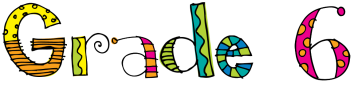 f)       g)       h  Bài 4: Tìm  biếtBài 6: Chứng minh rằng Bài 7: Tìm  biết 		c)  		d)Bài 8: Tìm , biết 			b)  	c)       